Weihnachtliche Vorfreude: Vaillant Adventskalender startet mit ersten WeihnachtsgeschenkenDank an Fachpartner für ein erfolgreiches Jahr 2017Zu gewinnen: Playstation 4, Weber Gasgrill oder Sony LED TVViele Überraschungen hinter den digitalen TürchenRemscheid, 1. Dezember 2017 – Heute morgen auch eine Schokofigur oder den Spruch des Tages im Adventskalender gefunden? Wie wäre es stattdessen mit einer Playstation 4, einem Sony Full HD LED TV oder einem Weber Gasgrill? Die Chance auf den großen Gewinn haben alle Vaillant Fachpartner im prall gefüllten Online-Adventskalender im Vaillant FachpartnerNET. Hier verbergen sich hinter 24 digitalen Türchen hochwertige Preise und so manche Überraschung, die der bergische Heiztechnikspezialist noch nicht verrät.Wie kann man teilnehmen? Ganz einfach: Nach dem Einloggen in das FachpartnerNET und dem Klick auf das Türchen des jeweiligen Tages muss lediglich eine Quizfrage richtig beantwortet oder ein kleines Rätsel gelöst werden. Teilnehmer haben dann die Chance auf den Tagespreis, der unter allen Fachpartnern mit der richtigen Antwort verlost wird.„Der Adventskalender ist ein kleines Dankeschön an unsere Partner aus dem Fachhandwerk für ein gemeinsam erfolgreiches Jahr 2017“, so Nicole Dunker, Leiterin Marketing und Kommunikation bei Vaillant Deutschland. Und „ganz nebenbei“ können alle Teilnehmer natürlich auch von den zahlreichen Informationen im FachpartnerNET für die tägliche Arbeit profitieren. Also: Nicht vergessen, jeden Tag teilnehmen und gewinnen.Weitere Informationen bietet Vaillant Deutschland, Berghauser Straße 40, 42859 Remscheid, Vaillant Infoline: 02191 – 57 67 920, E-Mail:info@vaillant.de, www.vaillant.de. Über VaillantVaillant bietet seinen Kunden weltweit umweltschonende und energiesparende Heiz- und Lüftungssysteme, die verstärkt erneuerbare Energien nutzen. Das Produktportfolio umfasst Solarthermie- und Photovoltaikanlagen, Wärmepumpen, Pellet-Heizkessel, Lüftungsgeräte für Niedrigenergiehäuser, Kraft-Wärme-Kopplungs-Anlagen, hocheffiziente Heizsysteme auf Basis fossiler Energieträger sowie intelligente Regelungen.------------------------------------------------------------------------------------------------------Kontakt Vaillant Group	Telefon: 	+49 (0)21 91 18 2754Dr. Jens Wichtermann  	Mobil: 	+49 (0)175 – 295 18 10Direktor Unternehmenskommunikation,	E-Mail:	jens.wichtermann@vaillant-group.comNachhaltigkeit & Politik	Web:	www.vaillant-group.com42850 RemscheidDie Agentur - Kommunikations-Management Schellhorn 	Telefon:	+49 (0)23 64 - 10 81 99Martin Schellhorn	Mobil: 	+49 (0)1 77 - 3 22 58 02Blombrink 1	Fax:	+49 (0)23 64 - 28 7745721 Haltern am See	E-Mail:	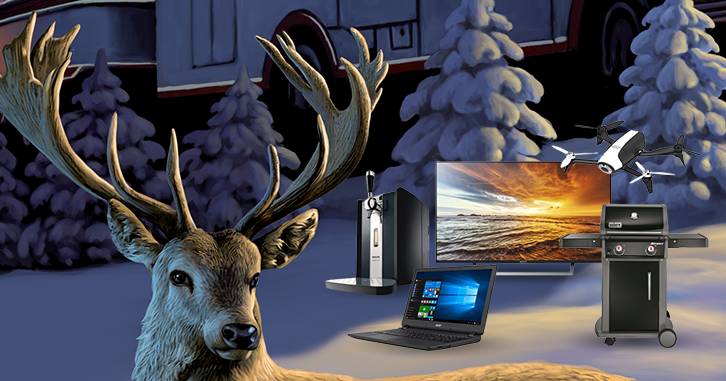 Bildunterschrift: Vaillant Fachhandwerkspartner können jeden Tag im Adventskalender im Vaillant FachpartnerNET hochwertige Preise gewinnen.Bildquelle: VaillantDatum: 01.12.2017